Zdjęcie terenu nr 1 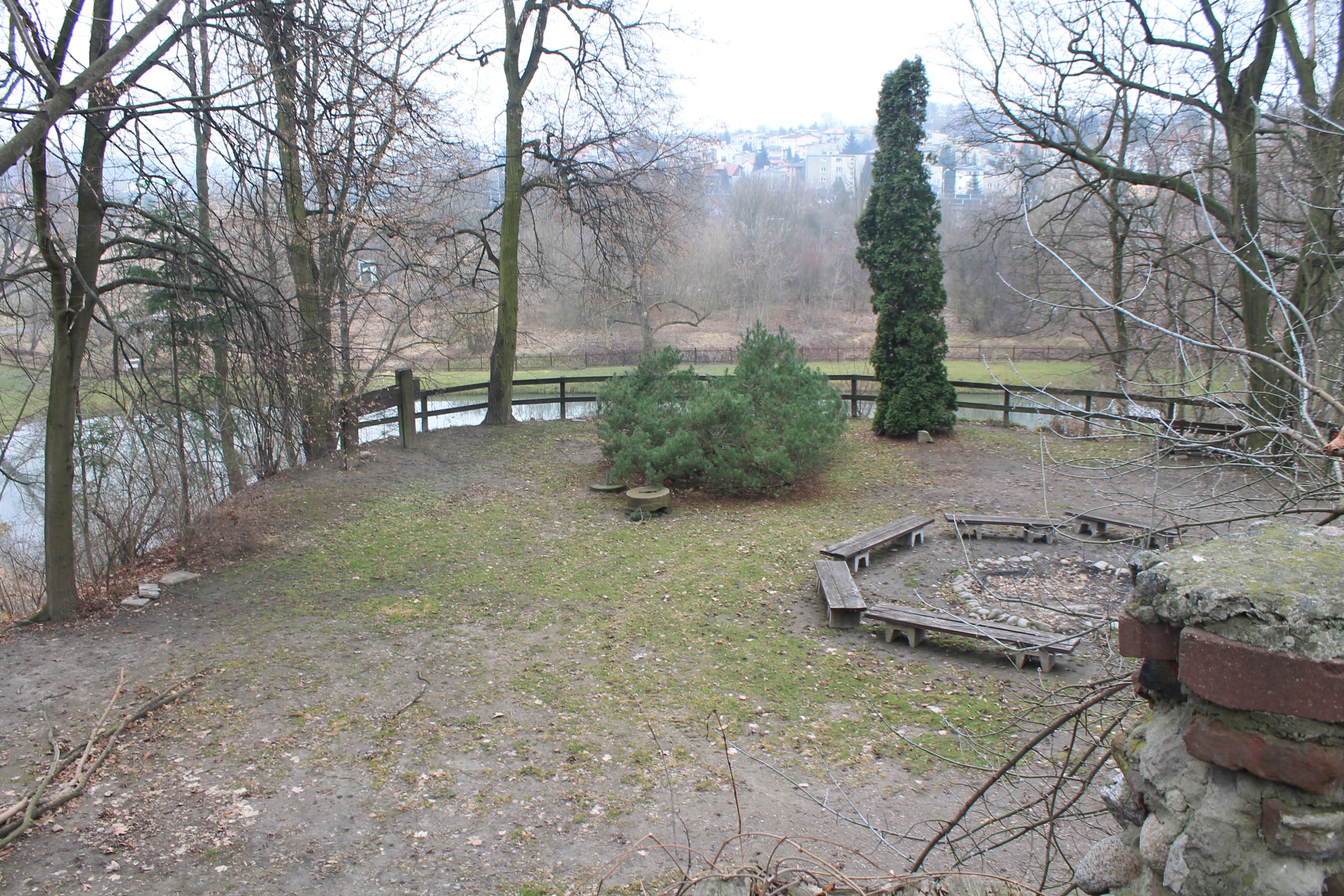 